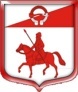 Администрация муниципального образованияСтаропольское сельское поселениеСланцевского муниципального района Ленинградской областиП О С Т А Н О В Л Е Н И Е20.03.2023                                                                                           № 32 – пВ соответствии со статьей 18 Федерального закона от 24.07.2007 № 209-ФЗ «О развитии малого и среднего предпринимательства в Российской Федерации», поселения Сланцевского муниципального района Ленинградской области администрация Старопольского сельского поселения п о с т а н о в л я е т:       1. Внести изменения в  Перечень муниципального имущества, свободного от прав третьих лиц (за исключением права хозяйственного ведения, права оперативного управления, а также имущественных прав субъектов малого и среднего предпринимательства), предназначенного для предоставления его во владение и (или) в пользование на долгосрочной основе субъектам малого и среднего предпринимательства и организациям, образующим инфраструктуру, утвержденный постановлением администрации Старопольского сельского поселения № 256 от 16.12.16 (с  изменениями):Добавить земельный участок с кадастровым номером  47:28:0559001:120, расположенный в д. Столбово, Сланцевского района, Ленинградской области. Исключить помещение площадью 42,1 кв.м., расположенное на первом этаже жилого дома в деревне Поречье;           2. Перечень муниципального имущества, свободного от прав третьих лиц (за исключением права хозяйственного ведения, права оперативного управления, а также имущественных прав субъектов малого и среднего предпринимательства), предназначенного для предоставления его во владение и (или) в пользование на долгосрочной основе субъектам малого и среднего предпринимательства и организациям, образующим инфраструктуру читать в новой редакции согласно приложению к данному постановлению.         3. Опубликовать постановление в приложении к газете «Знамя труда» и разместить на официальном сайте муниципального образования Старопольское сельское поселение.         4. Контроль над исполнением постановления оставляю за собой.И.о. главы администрации                                                           			муниципального образования                                                     Редченко Н.В.ПриложениеУтвержден постановлением администрации Старопольского сельского поселения № 256 от 16.12.16 с изменениями от 09.11.2018 № 202-п, от 21.12.2018 № 247-п, от 07.02.2020 № 08-п,№ 25-п от 17.03.2020, № 59-п от 19.05.2020, № 101-П от 09.09.2020, № 42-п от 20.04.2021; № 32-п от 20.03.2023Перечень муниципального имущества, свободного от прав третьих лиц (за исключением права хозяйственного ведения, права оперативного управления, а также имущественных прав субъектов малого и среднего предпринимательства), предназначенного для предоставления его во владение и (или) в пользование на долгосрочной основе субъектам малого и среднего предпринимательства и организациям, образующим инфраструктуру поддержки субъектов малого и среднего предпринимательстваО внесении изменений в Перечень  муниципального имущества, свободного от прав третьих лиц (за исключением права хозяйственного ведения, права оперативного управления, а также имущественных прав субъектов малого и среднего предпринимательства), предназначенного для предоставления его во владение и (или) в пользование на долгосрочной основе субъектам малого и среднего предпринимательства и организациям, образующим инфраструктуру№ п/пНомер в реестре имущест-ва1Адрес (местоположение) объектаАдрес (местоположение) объектаАдрес (местоположение) объектаСтруктурированный адрес объектаСтруктурированный адрес объектаСтруктурированный адрес объектаСтруктурированный адрес объектаСтруктурированный адрес объектаСтруктурированный адрес объектаСтруктурированный адрес объектаСтруктурированный адрес объектаСтруктурированный адрес объектаСтруктурированный адрес объектаСтруктурированный адрес объектаСтруктурированный адрес объектаСтруктурированный адрес объектаСтруктурированный адрес объектаСтруктурированный адрес объектаСтруктурированный адрес объектаСтруктурированный адрес объектаСтруктурированный адрес объектаСтруктурированный адрес объектаСтруктурированный адрес объектаСтруктурированный адрес объектаСтруктурированный адрес объектаСтруктурированный адрес объекта№ п/пНомер в реестре имущест-ва1Адрес (местоположение) объектаАдрес (местоположение) объектаАдрес (местоположение) объектаНаименование субъекта Российской Федерации3Наименование субъекта Российской Федерации3Наименование субъекта Российской Федерации3Наименование муници- пального района /Наименование сельского поселенияНаименование сельского поселенияНаименование сельского поселенияВид населен-ного пунктаВид населен-ного пунктаНаиме-нование населен-ного пунктаТип план. структурыНаиме-нование эл-та план. структу-рыНаиме-нование эл-та план. структу-рыТип элемента улично-дорожной сетиТип элемента улично-дорожной сетиТип элемента улично-дорожной сетиНаименование эл-та улично-дорожной сетиНаименование эл-та улично-дорожной сетиНомер дома (включая литеру)Номер дома (включая литеру)Номер дома (включая литеру)Тип и номер корпуса строенияТип и номер корпуса строения123334445666778910101111111212131313141411ЛО, Сланцевский р-он, д.Старополье д.10 помещение № 31ЛО, Сланцевский р-он, д.Старополье д.10 помещение № 31ЛО, Сланцевский р-он, д.Старополье д.10 помещение № 31ЛенинградскаяЛенинградскаяЛенинградскаяСланцевскийСтаропольскоеСтаропольскоеСтаропольскоедеревнядеревняСтарополье------10101022ЛО Сланцевский р-он, д.Овсищед.10 помещение № 10ЛО Сланцевский р-он, д.Овсищед.10 помещение № 10ЛО Сланцевский р-он, д.Овсищед.10 помещение № 10ЛенинградскаяЛенинградскаяЛенинградскаяСланцевскийСтаропольскоеСтаропольскоеСтаропольскоедеревнядеревняОвсище------10101033ЛО Сланцевский р-он, д. Старополье д.8, каб. 3 ЛО Сланцевский р-он, д. Старополье д.8, каб. 3 ЛО Сланцевский р-он, д. Старополье д.8, каб. 3 ЛенинградскаяЛенинградскаяЛенинградскаяСланцевскийСтаропольскоеСтаропольскоеСтаропольскоедеревнядеревняСтарополье------88844ЛО Сланцевский р-он, д.Старополье д.10 помещение № 35ЛО Сланцевский р-он, д.Старополье д.10 помещение № 35ЛО Сланцевский р-он, д.Старополье д.10 помещение № 35ЛенинградскаяЛенинградскаяЛенинградскаяСланцевскийСтаропольскоеСтаропольскоеСтаропольскоедеревнядеревняСтарополье------10101055ЛО Сланцевский р-он, д.Старополье д.10 помещение №6ЛО Сланцевский р-он, д.Старополье д.10 помещение №6ЛО Сланцевский р-он, д.Старополье д.10 помещение №6ЛенинградскаяЛенинградскаяЛенинградскаяСланцевскийСтаропольскоеСтаропольскоеСтаропольскоедеревнядеревняСтарополье--------101010--66ЛО Сланцевский р-он, д. СтолбовоЛО Сланцевский р-он, д. СтолбовоЛО Сланцевский р-он, д. СтолбовоЛенинградскаяЛенинградскаяЛенинградскаяСланцевскийСтаропольскоеСтаропольскоеСтаропольскоедеревнядеревняСтолбово-------------Вид объекта недвижимости; движимое имуществоВид объекта недвижимости; движимое имуществоВид объекта недвижимости; движимое имуществоСведения о недвижимом имуществе или его частиСведения о недвижимом имуществе или его частиСведения о недвижимом имуществе или его частиСведения о недвижимом имуществе или его частиСведения о недвижимом имуществе или его частиСведения о недвижимом имуществе или его частиСведения о недвижимом имуществе или его частиСведения о недвижимом имуществе или его частиСведения о недвижимом имуществе или его частиСведения о недвижимом имуществе или его частиСведения о недвижимом имуществе или его частиСведения о недвижимом имуществе или его частиСведения о недвижимом имуществе или его частиСведения о недвижимом имуществе или его частиСведения о движимом имуществе11Сведения о движимом имуществе11Сведения о движимом имуществе11Сведения о движимом имуществе11Сведения о движимом имуществе11Сведения о движимом имуществе11Сведения о движимом имуществе11Сведения о движимом имуществе11Сведения о движимом имуществе11Сведения о движимом имуществе11Вид объекта недвижимости; движимое имуществоВид объекта недвижимости; движимое имуществоВид объекта недвижимости; движимое имуществоКадастровый номер 7Кадастровый номер 7Кадастровый номер 7Номер части объекта недвижимости согласно сведениям государственного кадастра недвижимости8Основная характеристика объекта недвижимости9Основная характеристика объекта недвижимости9Основная характеристика объекта недвижимости9Основная характеристика объекта недвижимости9Основная характеристика объекта недвижимости9Основная характеристика объекта недвижимости9Наименование объекта учета10Наименование объекта учета10Наименование объекта учета10Наименование объекта учета10Тип: оборудование, машины, механизмы, установки, транспортные средства, инвентарь, инструменты, иноеТип: оборудование, машины, механизмы, установки, транспортные средства, инвентарь, инструменты, иноеГосударственный регистрационный знак (при наличии)Наименование объекта учетаНаименование объекта учетаМарка, модельМарка, модельГод выпускаКадастровый номер объекта недвижимого имущества, в том числе земельного участка, в (на) котором расположен объектКадастровый номер объекта недвижимого имущества, в том числе земельного участка, в (на) котором расположен объектВид объекта недвижимости; движимое имуществоВид объекта недвижимости; движимое имуществоВид объекта недвижимости; движимое имуществоНомерТип (кадастровый, условный, устаревший)Тип (кадастровый, условный, устаревший)Номер части объекта недвижимости согласно сведениям государственного кадастра недвижимости8Тип (площадь - для земельных участков, зданий, помещений;  протяженность, объем, площадь, глубина залегания и т.п. - для сооружений; протяженность, объем, площадь, глубина залегания и т.п. согласно проектной документации - для объектов незавершенного строительства)Тип (площадь - для земельных участков, зданий, помещений;  протяженность, объем, площадь, глубина залегания и т.п. - для сооружений; протяженность, объем, площадь, глубина залегания и т.п. согласно проектной документации - для объектов незавершенного строительства)Тип (площадь - для земельных участков, зданий, помещений;  протяженность, объем, площадь, глубина залегания и т.п. - для сооружений; протяженность, объем, площадь, глубина залегания и т.п. согласно проектной документации - для объектов незавершенного строительства)Фактическое значение/ Проектируемое значение (для объектов незавершенного строительства)Единица измерения (для площади - кв. м; для протяженности - м; для глубины залегания - м; для объема - куб. м)Единица измерения (для площади - кв. м; для протяженности - м; для глубины залегания - м; для объема - куб. м)Наименование объекта учета10Наименование объекта учета10Наименование объекта учета10Наименование объекта учета10Тип: оборудование, машины, механизмы, установки, транспортные средства, инвентарь, инструменты, иноеТип: оборудование, машины, механизмы, установки, транспортные средства, инвентарь, инструменты, иноеГосударственный регистрационный знак (при наличии)Наименование объекта учетаНаименование объекта учетаМарка, модельМарка, модельГод выпускаКадастровый номер объекта недвижимого имущества, в том числе земельного участка, в (на) котором расположен объектКадастровый номер объекта недвижимого имущества, в том числе земельного участка, в (на) котором расположен объект151515161717181919192021212222222223232425252626272828помещениепомещениепомещениеплощадьплощадьплощадь10кв. мкв. мПомещение № 31 (согласно техплана), расположенное на первом этаже ДК Помещение № 31 (согласно техплана), расположенное на первом этаже ДК Помещение № 31 (согласно техплана), расположенное на первом этаже ДК Помещение № 31 (согласно техплана), расположенное на первом этаже ДК помещениепомещениепомещениеплощадьплощадьплощадь30,2кв. мкв. мПомещение № 1 (согласно техплана), расположенное на втором этаже ДК Помещение № 1 (согласно техплана), расположенное на втором этаже ДК Помещение № 1 (согласно техплана), расположенное на втором этаже ДК Помещение № 1 (согласно техплана), расположенное на втором этаже ДК помещениепомещениепомещениеплощадьплощадьплощадь17кв. мкв. мНежилое помещение, расположенное на 1 этаже в здании администрацииНежилое помещение, расположенное на 1 этаже в здании администрацииНежилое помещение, расположенное на 1 этаже в здании администрацииНежилое помещение, расположенное на 1 этаже в здании администрациипомещениепомещениепомещениеплощадьплощадьплощадь6,5кв.мкв.мПомещение № 35 (согласно техплана), расположенное на первом этаже ДКПомещение № 35 (согласно техплана), расположенное на первом этаже ДКПомещение № 35 (согласно техплана), расположенное на первом этаже ДКПомещение № 35 (согласно техплана), расположенное на первом этаже ДКпомещениепомещениепомещениеплощадьплощадьплощадь34,3Кв.м.Кв.м.ЛО Сланцевский р-он, д.Старополье д.10 помещение №6ЛО Сланцевский р-он, д.Старополье д.10 помещение №6ЛО Сланцевский р-он, д.Старополье д.10 помещение №6ЛО Сланцевский р-он, д.Старополье д.10 помещение №6Земельный участок КН 47:28:0559001:120Земельный участок КН 47:28:0559001:120Земельный участок КН 47:28:0559001:120площадьплощадьплощадь85 000 кв.мкв.мдля ведения сельского хозяйствадля ведения сельского хозяйствадля ведения сельского хозяйствадля ведения сельского хозяйстваСведения о праве аренды или безвозмездного пользования имуществом12Сведения о праве аренды или безвозмездного пользования имуществом12Сведения о праве аренды или безвозмездного пользования имуществом12Сведения о праве аренды или безвозмездного пользования имуществом12Сведения о праве аренды или безвозмездного пользования имуществом12Сведения о праве аренды или безвозмездного пользования имуществом12Сведения о праве аренды или безвозмездного пользования имуществом12Сведения о праве аренды или безвозмездного пользования имуществом12Сведения о праве аренды или безвозмездного пользования имуществом12Сведения о праве аренды или безвозмездного пользования имуществом12Указать одно из значений:  в перечне  (изменениях в перечни)Сведения о правовом акте, в соответствии с которым имущество включено в перечень (изменены сведения об имуществе в перечне)14Сведения о правовом акте, в соответствии с которым имущество включено в перечень (изменены сведения об имуществе в перечне)14Сведения о правовом акте, в соответствии с которым имущество включено в перечень (изменены сведения об имуществе в перечне)14Сведения о правовом акте, в соответствии с которым имущество включено в перечень (изменены сведения об имуществе в перечне)14организации, образующей инфраструктуру поддержки субъектов малого и среднего предпринимательстваорганизации, образующей инфраструктуру поддержки субъектов малого и среднего предпринимательстваорганизации, образующей инфраструктуру поддержки субъектов малого и среднего предпринимательстваорганизации, образующей инфраструктуру поддержки субъектов малого и среднего предпринимательстваорганизации, образующей инфраструктуру поддержки субъектов малого и среднего предпринимательствасубъекта малого и среднего предпринимательствасубъекта малого и среднего предпринимательствасубъекта малого и среднего предпринимательствасубъекта малого и среднего предпринимательствасубъекта малого и среднего предпринимательстваУказать одно из значений:  в перечне  (изменениях в перечни)Сведения о правовом акте, в соответствии с которым имущество включено в перечень (изменены сведения об имуществе в перечне)14Сведения о правовом акте, в соответствии с которым имущество включено в перечень (изменены сведения об имуществе в перечне)14Сведения о правовом акте, в соответствии с которым имущество включено в перечень (изменены сведения об имуществе в перечне)14Сведения о правовом акте, в соответствии с которым имущество включено в перечень (изменены сведения об имуществе в перечне)14ПравообладательПравообладательПравообладательДокументы основаниеДокументы основаниеПравообладательПравообладательПравообладательДокументы основаниеДокументы основаниеУказать одно из значений:  в перечне  (изменениях в перечни)Наименование органа, принявшего документВид документаРеквизиты документаРеквизиты документаПолное наиме-нованиеОГРНИННДата заключения договораДата окончания действия договораПолное наименование ОГРНИНН Дата заключения договора Дата окончания действия договораУказать одно из значений:  в перечне  (изменениях в перечни)ДатаНомер293031323334353637383940414243Мхоян Ирина Анатольевна 471200565312  16.03.202301.02.2024 В перечнеАдминистрация МО Старопольское СПпостановление16.12.2016256-п ПикФейт4707045846  -В перечнеАдминистрация МО Старопольское СПпостановление16.12.2016256-п ООО «ГЕСТА» 11847040078834707040830  16.03.202301.02.2024 В перечнеАдминистрация МО Старопольское СПпостановление21.12.2018247-пИльина Лариса Николаевна01.12.202101.12.2026В перечнеАдминистрация МО Старопольское СПпостановление07.02.202008-пООО «Елань»11747040009004707039551402.09.202201.04.2023В перечнеАдминистрация МО Старопольское СПпостановление19.05.202059-пЗемельный участок КН 47:28:0559001:120----В перечнеАдминистрация МО Старопольское СП